2150-NLD-2/3/2021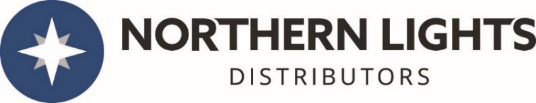 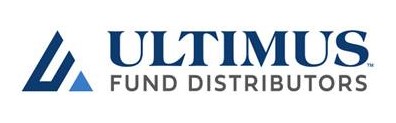         Rev. February 2021        Rev. February 2021        Rev. February 2021        Rev. February 2021        Rev. February 2021FACTSWHAT DO ULTIMUS FUND DISTRIBUTORS, LLC (“UFD”) & NORTHERN LIGHTS DISTRIBUTORS, LLC ("NLD") DO WITH YOUR PERSONAL INFORMATION?WHAT DO ULTIMUS FUND DISTRIBUTORS, LLC (“UFD”) & NORTHERN LIGHTS DISTRIBUTORS, LLC ("NLD") DO WITH YOUR PERSONAL INFORMATION?WHAT DO ULTIMUS FUND DISTRIBUTORS, LLC (“UFD”) & NORTHERN LIGHTS DISTRIBUTORS, LLC ("NLD") DO WITH YOUR PERSONAL INFORMATION?WHAT DO ULTIMUS FUND DISTRIBUTORS, LLC (“UFD”) & NORTHERN LIGHTS DISTRIBUTORS, LLC ("NLD") DO WITH YOUR PERSONAL INFORMATION?Why?Financial companies choose how they share your personal information. Federal law gives consumers the right to limit some but not all sharing. Federal law also requires us to tell you how we collect, share, and protect your personal information. Please read this notice carefully to understand what we do.Financial companies choose how they share your personal information. Federal law gives consumers the right to limit some but not all sharing. Federal law also requires us to tell you how we collect, share, and protect your personal information. Please read this notice carefully to understand what we do.Financial companies choose how they share your personal information. Federal law gives consumers the right to limit some but not all sharing. Federal law also requires us to tell you how we collect, share, and protect your personal information. Please read this notice carefully to understand what we do.Financial companies choose how they share your personal information. Federal law gives consumers the right to limit some but not all sharing. Federal law also requires us to tell you how we collect, share, and protect your personal information. Please read this notice carefully to understand what we do.What?The types of personal information we collect and share depend on the product or service you have with us. This information can include:The types of personal information we collect and share depend on the product or service you have with us. This information can include:The types of personal information we collect and share depend on the product or service you have with us. This information can include:The types of personal information we collect and share depend on the product or service you have with us. This information can include:What?Social Security numberEmployment informationAccount balancesAccount transactionsIncomeInvestment experienceAccount transactionsIncomeInvestment experienceAccount transactionsIncomeInvestment experienceWhat?When you are no longer our customer, we continue to share your information as described in this notice.When you are no longer our customer, we continue to share your information as described in this notice.When you are no longer our customer, we continue to share your information as described in this notice.When you are no longer our customer, we continue to share your information as described in this notice.How?All financial companies need to share a customer’s personal information to run their everyday business - to process transactions, maintain customer accounts, and report to credit bureaus. In the section below, we list the reasons financial companies can share their customer's personal information; the reasons UFD & NLD choose to share; and whether you can limit this sharing.All financial companies need to share a customer’s personal information to run their everyday business - to process transactions, maintain customer accounts, and report to credit bureaus. In the section below, we list the reasons financial companies can share their customer's personal information; the reasons UFD & NLD choose to share; and whether you can limit this sharing.All financial companies need to share a customer’s personal information to run their everyday business - to process transactions, maintain customer accounts, and report to credit bureaus. In the section below, we list the reasons financial companies can share their customer's personal information; the reasons UFD & NLD choose to share; and whether you can limit this sharing.All financial companies need to share a customer’s personal information to run their everyday business - to process transactions, maintain customer accounts, and report to credit bureaus. In the section below, we list the reasons financial companies can share their customer's personal information; the reasons UFD & NLD choose to share; and whether you can limit this sharing.Reasons we can share your personal informationReasons we can share your personal informationReasons we can share your personal informationDo UFD &   NLD share?Can you limit this sharing?For our everyday business purposes --
such as to process your transactions, maintain your account(s), respond to court orders and legal investigations, or report to credit bureausFor our everyday business purposes --
such as to process your transactions, maintain your account(s), respond to court orders and legal investigations, or report to credit bureausFor our everyday business purposes --
such as to process your transactions, maintain your account(s), respond to court orders and legal investigations, or report to credit bureausYesNoFor our marketing purposes --
to offer our products and services to youFor our marketing purposes --
to offer our products and services to youFor our marketing purposes --
to offer our products and services to youYesNoFor joint marketing with other financial companiesFor joint marketing with other financial companiesFor joint marketing with other financial companiesYesNoFor our affiliates’ everyday business purposes --
information about your transactions and experiencesFor our affiliates’ everyday business purposes --
information about your transactions and experiencesFor our affiliates’ everyday business purposes --
information about your transactions and experiencesYesNoFor our affiliates’ everyday business purposes --
information about your creditworthinessFor our affiliates’ everyday business purposes --
information about your creditworthinessFor our affiliates’ everyday business purposes --
information about your creditworthinessNoWe don't shareFor nonaffiliates to market to youFor nonaffiliates to market to youFor nonaffiliates to market to youNoWe don't shareQuestions?Call (513) 587-3400 or go to www.NLDistributors.comCall (513) 587-3400 or go to www.NLDistributors.comCall (513) 587-3400 or go to www.NLDistributors.comCall (513) 587-3400 or go to www.NLDistributors.comPage 2Who we areWho we areWho we areWho we areWho we areWho is providing this notice?Who is providing this notice?Ultimus Fund Distributors, LLC & Northern Lights Distributors, LLCUltimus Fund Distributors, LLC & Northern Lights Distributors, LLCUltimus Fund Distributors, LLC & Northern Lights Distributors, LLCWhat we doWhat we doWhat we doWhat we doWhat we doHow do UFD & NLD protect my personal information?How do UFD & NLD protect my personal information?To protect your personal information from unauthorized access and use, we use security measures that comply with federal law. These measures include computer safeguards and secured files and buildings. To protect your personal information from unauthorized access and use, we use security measures that comply with federal law. These measures include computer safeguards and secured files and buildings. To protect your personal information from unauthorized access and use, we use security measures that comply with federal law. These measures include computer safeguards and secured files and buildings. How do UFD & NLD collect my personal information?How do UFD & NLD collect my personal information?We collect your personal information, for example, when youWe collect your personal information, for example, when youWe collect your personal information, for example, when youHow do UFD & NLD collect my personal information?How do UFD & NLD collect my personal information?open an accountgive us your income informationprovide employment informationprovide account informationgive us your contact informationvisit our websiteprovide account informationgive us your contact informationvisit our websiteHow do UFD & NLD collect my personal information?How do UFD & NLD collect my personal information?We also collect your personal information from others, such as credit bureaus, affiliates, or other companies.We also collect your personal information from others, such as credit bureaus, affiliates, or other companies.We also collect your personal information from others, such as credit bureaus, affiliates, or other companies.Why can’t I limit all sharing?Why can’t I limit all sharing?Federal law gives you the right to limit onlysharing for affiliates’ everyday business purposes—information about your creditworthinessaffiliates from using your information to market to yousharing for nonaffiliates to market to youState laws and individual companies may give you additional rights to limit sharing.Federal law gives you the right to limit onlysharing for affiliates’ everyday business purposes—information about your creditworthinessaffiliates from using your information to market to yousharing for nonaffiliates to market to youState laws and individual companies may give you additional rights to limit sharing.Federal law gives you the right to limit onlysharing for affiliates’ everyday business purposes—information about your creditworthinessaffiliates from using your information to market to yousharing for nonaffiliates to market to youState laws and individual companies may give you additional rights to limit sharing.DefinitionsDefinitionsDefinitionsDefinitionsDefinitionsAffiliatesAffiliatesCompanies related by common ownership or control. They can be financial and nonfinancial companies. Affiliates of UFD & NLD include:Blu Giant, LLCGemini Fund Services, LLCGemini Hedge Fund Services, LLCLeverPoint Management, LLCNorthern Lights Compliance Services, LLCThe Ultimus Group, LLCThe Ultimus Group Employee, LLCThe Ultimus Group Intermediate, LLCThe Ultimus Group Management, Inc.The Ultimus Group Midco, LLCUltimus Holdings, LLCUltimus Intermediary, LLCUltimus Fund Solutions, LLCUltimus Fund Distributors, LLCUltimus Asset Services, LLCUltimus Private Fund Solutions, LLCCompanies related by common ownership or control. They can be financial and nonfinancial companies. Affiliates of UFD & NLD include:Blu Giant, LLCGemini Fund Services, LLCGemini Hedge Fund Services, LLCLeverPoint Management, LLCNorthern Lights Compliance Services, LLCThe Ultimus Group, LLCThe Ultimus Group Employee, LLCThe Ultimus Group Intermediate, LLCThe Ultimus Group Management, Inc.The Ultimus Group Midco, LLCUltimus Holdings, LLCUltimus Intermediary, LLCUltimus Fund Solutions, LLCUltimus Fund Distributors, LLCUltimus Asset Services, LLCUltimus Private Fund Solutions, LLCCompanies related by common ownership or control. They can be financial and nonfinancial companies. Affiliates of UFD & NLD include:Blu Giant, LLCGemini Fund Services, LLCGemini Hedge Fund Services, LLCLeverPoint Management, LLCNorthern Lights Compliance Services, LLCThe Ultimus Group, LLCThe Ultimus Group Employee, LLCThe Ultimus Group Intermediate, LLCThe Ultimus Group Management, Inc.The Ultimus Group Midco, LLCUltimus Holdings, LLCUltimus Intermediary, LLCUltimus Fund Solutions, LLCUltimus Fund Distributors, LLCUltimus Asset Services, LLCUltimus Private Fund Solutions, LLCNonaffiliatesNonaffiliatesCompanies not related by common ownership or control. They can be financial and nonfinancial companies. UFD & NLD do not share with nonaffiliates so they can market to you.Companies not related by common ownership or control. They can be financial and nonfinancial companies. UFD & NLD do not share with nonaffiliates so they can market to you.Companies not related by common ownership or control. They can be financial and nonfinancial companies. UFD & NLD do not share with nonaffiliates so they can market to you.Page 3Joint marketingJoint marketingA formal agreement between nonaffiliated financial companies that together market financial products and services to you. Our joint marketing partners include other financial service companies.  A formal agreement between nonaffiliated financial companies that together market financial products and services to you. Our joint marketing partners include other financial service companies.  A formal agreement between nonaffiliated financial companies that together market financial products and services to you. Our joint marketing partners include other financial service companies.  Other important informationOther important informationOther important informationOther important informationOther important informationCalifornia: Under California law, we will not share information we collect about you with companies outside of UFD & NLD, unless the law allows. For example, we may share information with your consent, to service your accounts. We will limit sharing among our companies to the extent required by California law.California: Under California law, we will not share information we collect about you with companies outside of UFD & NLD, unless the law allows. For example, we may share information with your consent, to service your accounts. We will limit sharing among our companies to the extent required by California law.California: Under California law, we will not share information we collect about you with companies outside of UFD & NLD, unless the law allows. For example, we may share information with your consent, to service your accounts. We will limit sharing among our companies to the extent required by California law.California: Under California law, we will not share information we collect about you with companies outside of UFD & NLD, unless the law allows. For example, we may share information with your consent, to service your accounts. We will limit sharing among our companies to the extent required by California law.California: Under California law, we will not share information we collect about you with companies outside of UFD & NLD, unless the law allows. For example, we may share information with your consent, to service your accounts. We will limit sharing among our companies to the extent required by California law.